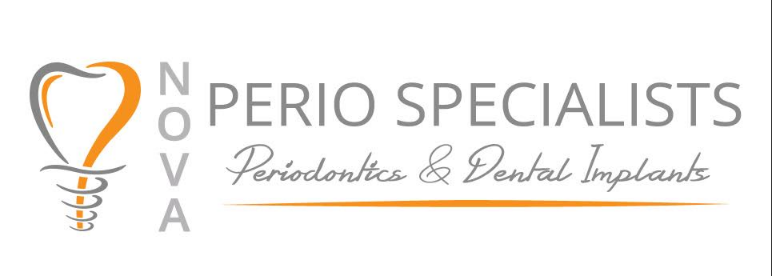 Acaba de escalar sus dientes, planear sus raíces y posiblemente cavitronar. Esta instrumentación, en la cual los depósitos endurecidos de bacterias en los dientes, tanto arriba como debajo de los tejidos gingivales, se eliminan con instrumentos precisos. Esta es una etapa muy importante en el tratamiento periodontal, ya que reduce en gran medida la cantidad de bacterias responsables de la destrucción de las estructuras de soporte del diente. Estas son algunas de las cosas que puede esperar en los próximos días, todas las cuales son respuestas normales:1. Las encías pueden estar sensibles y sangrar levemente durante varios días, a medida que cicatrizan. Si encuentra que son demasiado sensibles al cepillado durante los primeros días, puede usar una toalla húmeda de felpa para limpiar el diente por más tiempo que la línea de las encías. Tan pronto como sea posible, reanude las instrucciones de higiene oral, que se le han recetado.2. Si se le ha recetado un analgésico, tómelo solo según las indicaciones. RECUERDE que muchas de estas drogas causarán somnolencia y alterarán el juicio. Por estos motivos, no conduzca, use máquinas o herramientas que puedan lesionarlo o beba bebidas alcohólicas dentro de las seis horas posteriores a la toma de la medicación.3. Durante los próximos días, los dientes pueden ser sensibles a la masticación de alimentos duros; si encuentra que este es el caso, trate de comer alimentos más blandos y mastique en el lado opuesto de la boca. Los dientes pueden sentirse algo sueltos, pero pronto volverán a su tensión normal.4. Descubrirá que sus encías volverán a un color rosado más saludable y pueden retraerse ligeramente desde los dientes. Esto es resultado de una inflamación reducida. Los dientes pueden ser sensibles a alimentos calientes y fríos, bebidas y dulces. Esto puede ocurrir poco después de la incrustación o puede tardar varias semanas en suceder. Si esto es un problema, avísenlo lo antes posible, ya que en la mayoría de los casos se trata fácilmente si se trata temprano.5. Si surge algún problema, comuníquese con la oficina. Tenga la seguridad de que nuestro personal está bien calificado y puede responder la mayoría de sus preguntas.En caso de una emergencia fuera del horario de atención, llame al Dr. Kharmouche: 703-307-4867  Dr. Panwar : 347-530-4870  Dr. Shaghayegh Sohbani:352-283-2996  Dr. Shayan Barootchi: 773-494-1922